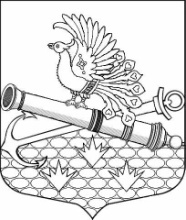 МУНИЦИПАЛЬНЫЙ СОВЕТ МУНИЦИПАЛЬНОГО ОБРАЗОВАНИЯМУНИЦИПАЛЬНЫЙ ОКРУГ ОБУХОВСКИЙПЯТЫЙ СОЗЫВ192012, Санкт-Петербург, 2-й Рабфаковский пер., д. 2, тел. / факс 8(812)368-49-45е-mail: info@ moobuhovskiy.ru      http://мообуховский.рфРЕШЕНИЕ № 693от «29» мая 2019 года                                                                                                    Принято муниципальным советомСанкт-Петербург  «Об утверждении отчета главы местной администрации о результатах своей деятельности и деятельности МА МО МО Обуховский за 2018 год»В соответствии с частью 11.1 статьи 35 Федерального закона от 06.10.2009 №131-ФЗ «Об общих принципах организации местного самоуправления в Российской Федерации», и с пунктом 5-1 статьи 28 Закона Санкт-Петербурга от 23.09.2009 №420-79 «Об организации местного самоуправления в Санкт-Петербурге», с подпунктом 2 пункта 5 статьи 26 Устава внутригородского муниципального образования Санкт-Петербурга муниципальный округ  Обуховский, заслушав и обсудив отчет главы местной администрации МО МО Обуховский Семенова М.Е. о результатах своей деятельности и деятельности местной администрации за 2018 годМуниципальный совет Муниципального образования муниципальный округ ОбуховскийРЕШИЛ:1. Признать деятельность главы местной администрации МО МО  Обуховский Семенова М.Е. и деятельность МА МО МО Обуховский в 2018 году удовлетворительной. 2. Опубликовать настоящее решение в официальном печатном издании муниципального совета – газете «Обуховец» и разместить настоящее решение на официальном сайте МО МО Обуховский  http://мообуховский.рф.3. Настоящее решение вступает в силу с момента его принятия.Глава муниципального образования,исполняющий полномочия председателя муниципального совета                                                                                                         В.В.Топор 